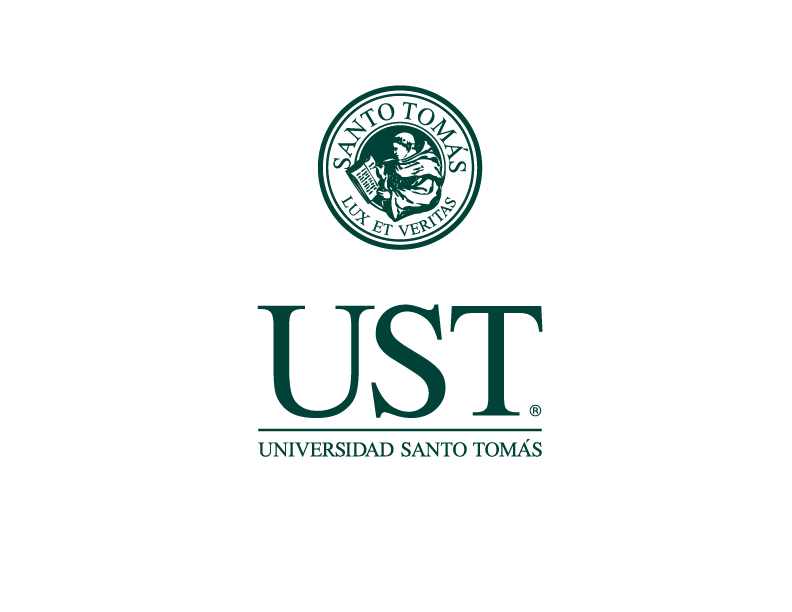 Formulario del PostulaciónConcurso de Estadías de Investigación 2023I.  Identificación del/de la Académico/a II. Identificación de la ActividadIII. Fundamentos, Propósitos, ObjetivosIV. Descripción de la Institución donde realizará la estadíaV. Plan de TrabajoVI. Aportes*Documento de respaldo del aporteVII. Productos Comprometidos_____________________________Firma del Académico/a postulanteNombre del/de la Académico/aTipo de ActividadLugar donde realizara la  actividadInstitución donde realizara la actividadFecha de Inicio y términoCosto Detallado de la Actividad  Pasajes $Costo Detallado de la Actividad  Gastos de estadía $Apoyo Total Solicitado ($)VRAIPMontoPasajes$1.250.000Estadía$800.000Total Aportes